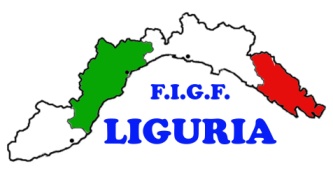 
www.paolopesce.com1°A2°C1°B2°DVincitore tabelloneVincitore tabelloneVincitore tabelloneVincitore tabelloneVincitore tabellone1°C2°A1°D2°B